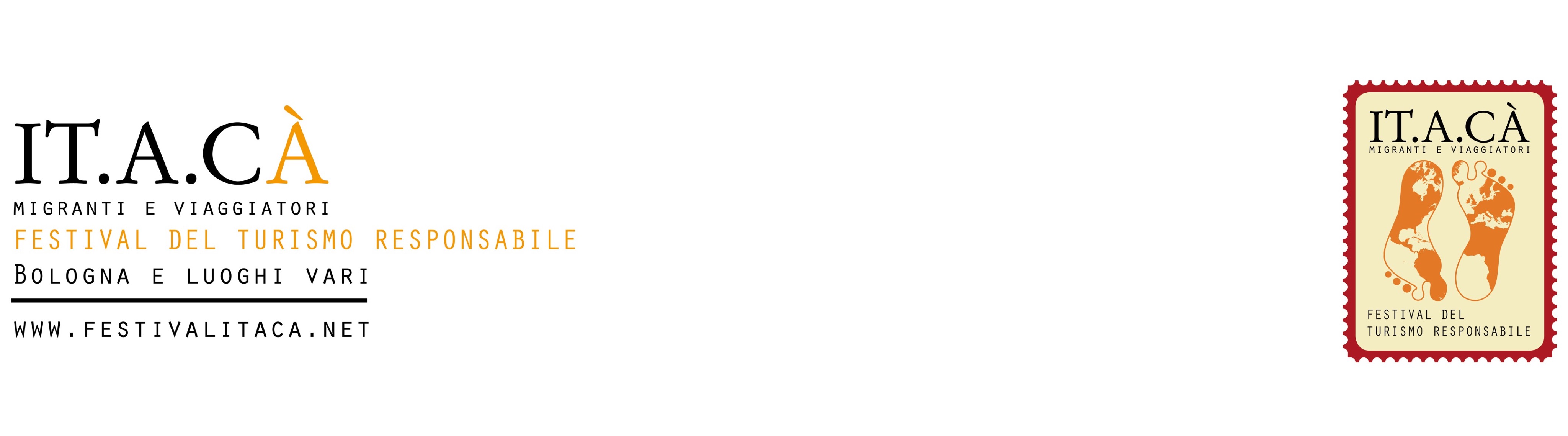 SCHEDA ISCRIZIONE CONCORSO IMMAGINE FESTIVAL IT.A.CÀ 2019 
www.festivalitaca.net> CURRICULUM VITAE Presentati in massimo 4/5 righe Nome CognomeResidenza Data e luogo di nascita E–mail Telefono Come sei venuto a conoscenza del concorso?